В Орловской области принят новый прожиточный минимум пенсионера для установления социальной доплаты к пенсииЗаконом Орловской области от 02.09.2020 года № 2514-ОЗ (в редакции от 17.11.2020     № 2536-ОЗ) на 2021 финансовый год величина прожиточного минимума пенсионера в целях установления социальной доплаты к пенсии определена в размере 9 409 рублей, что на 665 рублей больше действующего в текущем году (8 744 руб.).Данный прожиточный минимум, отмечают в Отделении Пенсионного фонда Российской Федерации по Орловской области, влияет на размер социальной доплаты к пенсии неработающим пенсионерам, у которых общая сумма материального обеспечения (пенсия, ежемесячная денежная выплата, включая стоимость набора социальных услуг, денежные компенсации расходов по оплате жилых помещений и коммунальных услуг и др.) ниже величины прожиточного минимума пенсионера, установленной для указанных целей в соответствующем субъекте Российской Федерации. По данным на 1 декабря текущего года социальную доплату в регионе получают более     18,7 тысяч неработающих пенсионеров.  Государственное учреждение –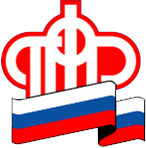 Отделение Пенсионного фонда РФ по Орловской области       302026, г. Орел, ул. Комсомольская, 108, телефон: (486-2) 72-92-41, факс 72-92-07         Пресс-релиз